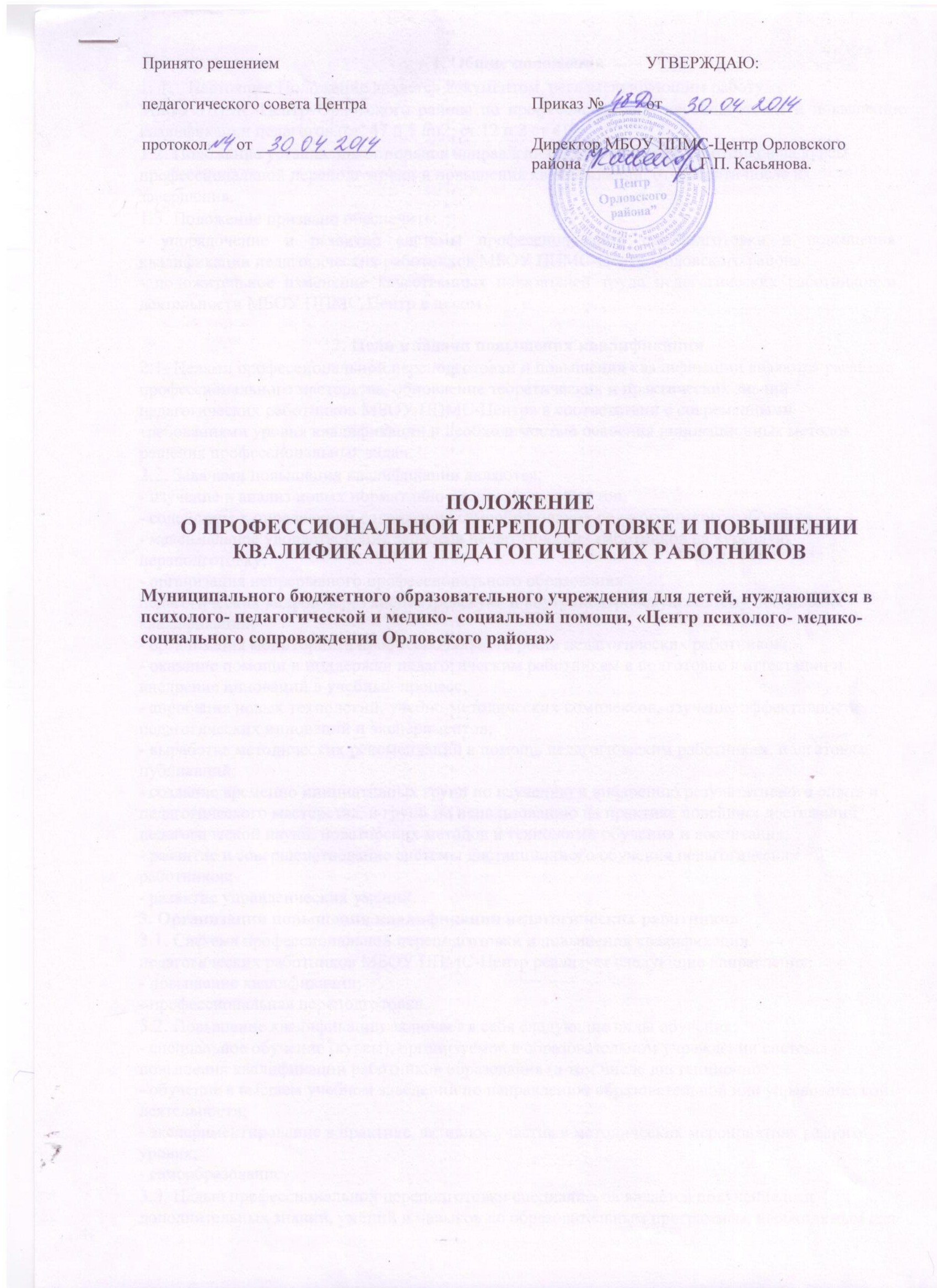 1. Общие положения1.1. Настоящее Положение является документом, регламентирующим работуМБОУ ППМС-Центр Орловского района по профессиональной переподготовке и повышению квалификации педагогов.(ст. 47 п.5 пп2; ст.12 п.2 ст 4)1.2. Положение устанавливает порядок направления педагогических работников на курсыпрофессиональной переподготовки и повышения квалификации, отчетности после ихзавершения.1.3. Положение призвано обеспечить:- упорядочение и развитие системы профессиональной переподготовки и повышения квалификации педагогических работников МБОУ ППМС-Центр Орловского района.- положительное изменение качественных показателей труда педагогических работников и деятельности МБОУ ППМС-Центр в целом .2. Цели и задачи повышения квалификации2.1. Целями профессиональной переподготовки и повышения квалификации являются развитие профессионального мастерства, обновление теоретических и практических знаний педагогических работников МБОУ ППМС-Центр» в соответствии с современными требованиями уровня квалификации и необходимостью освоения инновационных методов решения профессиональных задач.2.2. Задачами повышения квалификации являются;- изучение и анализ новых нормативно-правовых документов;- содействие в определении содержания самообразования педагогического работника- максимальное удовлетворение запросов педагогических работников на курсовуюпереподготовку;- организация непрерывного профессионального образованияпедагогических кадров через внецентровскую  и внутрицентровскую систему повышения квалификации;- организация мониторинга профессионального роста педагогических работников;- оказание помощи и поддержки педагогическим работникам в подготовке к аттестации и внедрение инноваций в учебный процесс;- апробация новых технологий, учебно-методических комплексов, изучение эффективности педагогических инноваций и экспериментов;- выработка методических рекомендаций в помощь педагогическим работникам, подготовка публикаций;- создание временно инициативных групп по изучению и внедрению результативного опыта и педагогического мастерства, и групп по использованию на практике новейших достижений педагогической науки, новаторских методов и технологий обучения и воспитания;- развитие и совершенствование системы дистанционного обучения педагогических работников;- развитие управленческих умений.3. Организация повышения квалификации педагогических работников3.1. Система профессиональной переподготовки и повышения квалификациипедагогических работников МБОУ ППМС-Центр реализует следующие направления:- повышение квалификации;- профессиональная переподготовка.3.2. Повышение квалификации включает в себя следующие виды обучения:- специальное обучение (курсы), организуемое в образовательном учреждении системы повышения квалификации работников образования (в том числе дистанционное);- обучение в высшем учебном заведении по направлению образовательной или управленческой деятельности;- экспериментирование в практике, активное участие в методических мероприятиях разного уровня;- самообразование.3.3. Целью профессиональной переподготовки специалистов является получение ими дополнительных знаний, умений и навыков по образовательным программам, необходимым для выполнения нового вида профессиональной педагогической деятельности. По результатам прохождения профессиональной переподготовки специалисты получают диплом государственного образца, удостоверяющий их право (квалификацию) вести рофессиональную деятельность в определённой сфере.3.4. Повышение квалификации и профессиональная переподготовкапедагогических работников МБОУ ППМС-Центр может проводиться с отрывом от работы,без отрыва от работы, с частичным отрывом от работы и по индивидуальным образовательным программам.3.5. Основанием для издания приказа о направлении на курсы профессиональной переподготовки и повышения квалификации являются:- план повышения квалификации педагогических работников;- вызов на учебную сессию ВУЗом;- заявление педагога.
3.6. Профессиональная переподготовка и повышение квалификации педагогических работников МБОУ ППМС-Центр проводится по мере необходимости, но не реже одного раза в 3 года в течение трудовой деятельности в МБОУ ППМС-Центр  с сохранением заработной платы в течение всего периода обучения. Периодичность прохождения профессиональной переподготовки и повышения квалификации устанавливается администрацией МБОУ ППМС-Центр 3.7. Плановое повышение квалификации и профессиональной переподготовки считается пройденным, если педагогический работник МБОУ ППМС-Центр успешно освоил программу курсов повышения квалификации и профессиональной переподготовки и подтвердил удостоверением о пройденном обучении.3.8. Директор МБОУ ППМС-Центр  назначает из числа администрации лицо, ответственное за организацию и координацию работы по повышению квалификации педагогических работников, которое:- доводит до сведения педагогических работников перечень предлагаемых курсов;- извещает педагогических работников о перспективном и текущем плане повышения квалификации;- проводит анализ целесообразности предлагаемых и выбранных педагогами курсов для их использования в накопительной системе повышения квалификации, реализации Образовательной программы МБОУ ППМС-Центра;- оказывает методическую помощь педагогу по выбору курсов, учитывая его образовательные потребности, проблемы, и с учетом реализации Образовательной программы и Программы развития МБОУ ППМС-Центра;- согласовывает индивидуальный образовательный маршрут повышенияквалификации и профессиональной переподготовке педагогического работника;- осуществляет деятельность по реализации перспективного плана повышения квалификации и профессиональной переподготовке;- составляет заявку и издаёт приказ по МБОУ ППМС-Центру  о направлении на курсы.4. Отчётность о повышении квалификации4.1. По результатам прохождения профессиональной переподготовки и повышения квалификации педагогические работники предъявляют документы государственного образца, подтверждающее их право (квалификацию) вести профессиональную деятельность в определенной сфере:- удостоверение о повышении квалификации и профессиональной переподготовке;- свидетельство о повышении квалификации профессиональной переподготовке;- сертификат о краткосрочном обучении или сертификат участия в работе тематических и проблемных семинаров.4.2. Сведения о результатах повышения квалификации и профессиональнойпереподготовки педагогических работников предоставляются бухгалтеру ППМС-Центра.